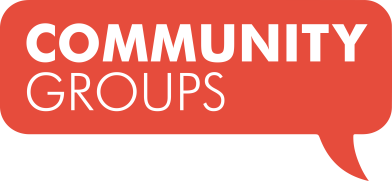 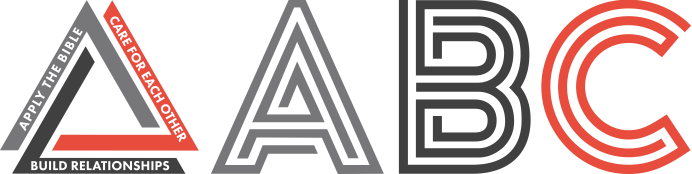 Still Dreaming	February 10, 2019Fractured – Ephesians 2:14	Community Group Discussion QuestionsICEBREAKER (5-10 Minutes)Share your name and answer the following question: What is a place you have visited that was much different than what you are used to?OPENING THE DISCUSSION (5-10 Minutes)What was shared on Sunday that changed your mind or perspective on the issue of racism?What fears or hesitancies do you have about discussing this topic?What blind spots have you had about racism that you have become aware of?What are some benefits or privileges you have experienced that others may not have?DIGGING DEEPER (10 Minutes) – Consider reading each passage twice before discussing.What statements from the following verses stand out to you about healing racial divisions?Read Ephesians 2:11-19 for context and then reread verse 14.Read James 2:9.What are some ways we show favoritism, intentionally or unintentionally, that we should stop?Read Galatians 6:2.What are some practical ways we may be able to carry the burdens of those who experience the effects of racism?APPLYING IT (10-20 Minutes) Drew shared 4 primary applications to pursue reconciliation:Ask for forgiveness.Step toward compassion.Stop being defensive and listen to someone.Build relationships with people different than you.Which one of these do you want to focus on and what might that look like for you?